           RANI LAKSHMI BAI CENTRAL AGRICULTURAL UNIVERSITY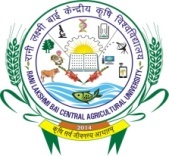 Jhansi-Gwalior Road, Jhansi-284003(Established under the Rani Lakshmi Bai Central Agricultural University Act, 2014)Website :  www.rlbcau.ac.in  Email- registrar.rlbcau@gmail.com Phone: 0510- 2730555Advertisement No: RLBCAU/01/2023			                   	Dated: 04 February, 2023RECRUITMENT FOR VARIOUS POSITIONS The Rani Lakshmi Bai Central Agricultural University (RLBCAU), Jhansi invites applications from eligible candidates in the prescribed application form for the following contractual posts under CS Scheme on “Estimating the cost of cultivation of principal crops in India” as per following details:* Number may change as per actual requirement.The selection will be made based on the academic record, written test (if any), followed by interview. Other requirements:Appointment will be made solely on contractual positions as per University norms.Relaxation in age limit for reserved category candidates may be made as per GOI norms.Initial appointment will be made for 2 years, which can be extended on annual basis based on satisfactory performance.The posting of field man will be in the selected villages of rural areas of Uttar Pradesh throughout for collection of data. If the number of applicants is very high, a screening written test may be conducted before calling the candidates for the interview.Other terms and conditions will also be applicable as per RLBCAU recruitment norms. Closing date for receipt of applications will be 18 March, 2023. Complete Application form must be sent to Registrar, Rani Lakshmi Bai Central Agricultural University, Jhansi -284003 through speed post/registered post. There should be proper mentioned of application for the post of ……………………. on the envelope. No application will be received directly in the office by hand/special messenger. Candidates are advised to download the application form from University website. There is no fee for the recruitment of above –mentioned posts. Note: The dates of written examination/ Interview for the above-mentioned posts will be displayed on University Website (www.rlbcau.ac.in) in due course of time. RegistrarRANI LAKSHMI BAI CENTRAL AGRICULTURAL UNIVERSITYJhansi-Gwalior Road, Jhansi-284003(Established under the Rani Lakshmi Bai Central Agricultural University Act, 2014Website:  www.rlbcau.ac.in  Email-  vcrlbcau@gmail.comAPPLICATION FORM FOR THE POST OF FIELD MAN AND OFFICE CLERKPost applied for: ……………………………………………………………………………………..Personal details: Use CAPITAL LETTERS and write clearlyName: ………………………………………………………………………………..Father’s name: …………………………………………………………….………..Date of Birth: ………………………………………………………………………..Age as on 01.01.2023: ………………………………………..…………………..Gender: …………………….…… Category: …………………………….………. Marital Status: ………………………………………………………………..…….Educational Qualifications: Attach self-attested photocopy of marks sheet and degree of each examination passed.Work Experience, if any: (Please start from first appointment to the present position). Add additional rows, if needed. Extra-Curricular Activities (Please mention if promising any special attribute related to academic, sports, computer, skills, debate, dance/drama etc.) Contact Details of the Applicant:Certified that all the information given above is correct as per records.Date: Place: Signature of candidates S. No.Position*No. of VacanciesEssential QualificationAge Limit (Yrs)Place of postingConsolidated monthly emoluments (Rs.)Field man23B.Sc. (Agriculture)21-35 (as on 01.01.2023)Anywhere in Uttar Pradesh30000/-Office Clerk03B.Com.21-35 (as on 01.01.2023)University HQ25000/-Examination/ DegreeName of theBoard/UniversityYearMarksObtainedMaximummarks%age marks orCGPADivisionSubjects studiedRemarks/Rank /Distinction, if anyMatriculation (10th)Higher Secondary /(10+2)Bachelor’s degreeMaster’s degree Any other exam (if any)/degree passedPost heldPayScale/BandBasic Payp.m.+GP/AGPGrossSalaryp.m.Employer(Name &address of Organization)ExperienceExperienceExperienceNature ofAssignmentPost heldPayScale/BandBasic Payp.m.+GP/AGPGrossSalaryp.m.Employer(Name &address of Organization)FromToTotalExperience(Years/Months)Nature ofAssignmentAddress for CorrespondenceAddress for CorrespondenceName:House No:Street:City:State:Pin Code:Email:Phone No.(With STD Code)/ Mobile No.